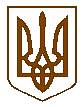 УКРАЇНАБілокриницька   сільська   радаРівненського   району    Рівненської    областіВ И К О Н А В Ч И Й       К О М І Т Е Т   РІШЕННЯвід  19  квітня  2018  року                                                                                  № 61                                                                                                                                                     Про присвоєння поштової адреси на об’єкт нерухомого  майна	Розглянувши  заяву  гр. Лесик Людмили Олександрівни про відміну рішення виконавчого комітету №195 від 19.10.2017 року «Про присвоєння поштової адреси на об’єкт нерухомого майна» та присвоєння  поштової адреси на об’єкт нерухомого майна, який розташований в с. Біла Криниця  Рівненського району Рівненської області, подані нею правовстановлюючі документи та з метою впорядкування поштових адрес, керуючись п.п. 10 п.б ст. 30 Закону України «Про місцеве самоврядування в Україні», виконавчий комітет Білокриницької сільської радиВ И Р І Ш И В :Відмінити рішення виконавчого комітету № 195  від 19.10.2017 року «Про присвоєння поштової адреси на об’єкт нерухомого майна».Підстава: впорядкування поштових адрес в с. Біла Криниця,                     вул. Рівненська.Присвоїти поштову адресу на об’єкт нерухомого майна: с. Біла Криниця,                                             вул. Рівненська, 25 Б.Сільський голова                                                                                      Т. Гончарук